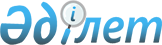 Об установлении дополнительного перечня лиц, относящихся к целевым группам, проживающих на территории Жанакорганского района на 2014 год
					
			С истёкшим сроком
			
			
		
					Постановление акимата Жанакорганского района Кызылординской области от 31 января 2014 года N 537. Зарегистрировано Департаментом юстиции Кызылординской области 21 февраля 2014 года N 4598. Прекращено действие в связи с истечением срока
      В соответствии с пунктом 2 статьи 31 Закона Республики Казахстан от 23 января 2001 года "О местном государственном управлений и самоуправлении в Республике Казахстан", пунктом 2 статьи 5 Закона Республики Казахстан от 23 января 2001 года "О занятости населения" акимат Жанакорганского района ПОСТАНОВЛЯЕТ:
      1. Установить дополнительный перечень лиц, относящихся к целевым группам, проживающих на территории Жанакорганского района на 2014 год, согласно приложению к данному постановлению.
      2. Контроль за исполнением настоящего постановления возложить на заместителя акима района Ибрагимова А.
      3. Настоящее постановление вводится в действие по истечении десяти календарных дней после дня первого официального опубликования.  Дополнительный перечень лиц, относящихся к целевым группам проживающих на территории Жанакорганского района на 2014 год
      1. Молодежь в возрасте от 21 до 29 лет.
      2. Безработные лица старше 50 лет.
      3. Лица из семей, где нет ни одного работника.
      4. Лица, длительно время более одного года не работающие.
      5. Выпускники учебных заведений технического и профессионального образования.
					© 2012. РГП на ПХВ «Институт законодательства и правовой информации Республики Казахстан» Министерства юстиции Республики Казахстан
				
Аким Жанакорганского района
С. ТауипбаевПриложение к постановлению
акимата Жанакорганского района
от "31" января 2014 года N 537